§107-A.  Authority of clerks to issue process for arrest of personsThe Chief Justice of the Superior Court may authorize any clerk or deputy clerk of the Superior Court to issue process for the arrest of persons charged with crimes if the Chief Justice of the Superior Court is satisfied that the clerk or deputy clerk has the necessary training and learning to perform that function.  When authorized by the Chief Justice of the Superior Court to issue process and acting in that capacity, the clerk or deputy clerk is considered a justice of the peace with the same authority as a District Court clerk or deputy clerk described in section 161.  A clerk or deputy clerk who is authorized to issue process serves in that capacity at the pleasure of the Chief Justice of the Superior Court.  [PL 2005, c. 540, §1 (NEW).]SECTION HISTORYPL 2005, c. 540, §1 (NEW). The State of Maine claims a copyright in its codified statutes. If you intend to republish this material, we require that you include the following disclaimer in your publication:All copyrights and other rights to statutory text are reserved by the State of Maine. The text included in this publication reflects changes made through the First Regular and First Special Session of the 131st Maine Legislature and is current through November 1. 2023
                    . The text is subject to change without notice. It is a version that has not been officially certified by the Secretary of State. Refer to the Maine Revised Statutes Annotated and supplements for certified text.
                The Office of the Revisor of Statutes also requests that you send us one copy of any statutory publication you may produce. Our goal is not to restrict publishing activity, but to keep track of who is publishing what, to identify any needless duplication and to preserve the State's copyright rights.PLEASE NOTE: The Revisor's Office cannot perform research for or provide legal advice or interpretation of Maine law to the public. If you need legal assistance, please contact a qualified attorney.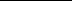 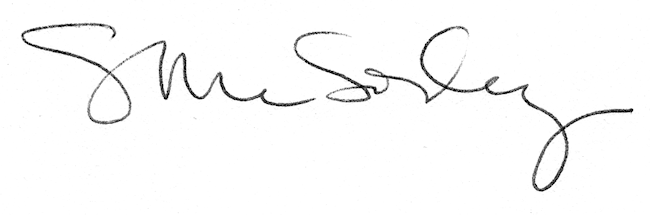 